BÀI GIỚI THIỆU SÁCHTHÁNG 9 NĂM 2019Chủ điểm: An toàn giao thông trong học đường.Thời gian giới thiệu sách: Giờ chào cờ ngày 09 tháng 9 năm 2019Người giới thiệu: Cô giáo, Tổng phụ trách Nguyễn Thu HồngĐối tượng nghe: Giáo viên và học sinhThông tin thư mục: Giáo dục trật tự an toàn giao thông (tài liệu dùng cho THCS và THPT/ Uỷ ban an toàn giao thông quốc gia .- Bộ giáo dục  Hà Nội: Nhà xuất bản giao thông vận tải, NXB 2003.- 56 trang; 17cm x 24cm.                                            KHXG: TK- 1479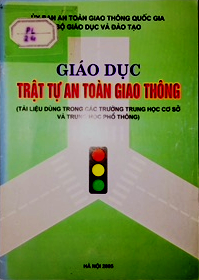 VI. Nội dung:     Nhân dịp khai giảng năm học mới, thư viện nhà trường xin giới thiệu với các bạn đọc cuốn sách an toàn giao thông.    Hiện nay, mỗi năm tại Việt Nam có không biết bao ca cấp cứu vì tai nạn giao thông, có không biết bao nhiêu người chết, bao nhiêu người để lại thương tật cả đời khiến cho vấn đề an toàn giao thông trở nên cần thiết và bức bách hơn bao giờ hết, không chỉ là vấn đề của một cá nhân nữa mà là vấn đề của mọi gia đình, mọi quốc gia.

   Chúng ta vẫn thường hay nghe “An toàn giao thông” trên tất cả các kênh thông tin. Vậy cụm từ này nghĩa là gì? Đây là từ để chỉ những hành vi văn hóa của mọi người khi tham gia giao thông bao gồm việc chấp hành luật giao thông, phải có ý thức khi tham gia giao thông. An toàn giao thông còn là sự an toàn đối với người tham gia lưu thông trên các phương tiện đường bộ, hàng hải, hàng không, là sự chấp hành tốt và cư xử phù hợp đối với các luật lệ về giao thông khi lưu thông.

   Hiện nay, những tai nạn giao thông xảy ra ngày một nhiều và mức độ nghiêm trọng cũng rõ rệt hơn trước. Nguyên nhân là do người dân chủ quan thiếu ý thức khi tham gia giao thông. Tình trạng vì vội vàng mà phóng nhanh vượt ẩu, vượt đèn đỏ vẫn xảy ra liên tục với tần suất lớn. Chiếc mũ bảo hiểm là một đồ bảo hộ quan trọng nhưng người sử dụng chỉ dùng nó như một vật tránh cảnh sát mà không thực sự coi đó là đồ bảo vệ có ích. 

   Nhất là đối với thanh niên, việc tham gia giao thông lại càng thiếu ý thức khi đi lạng lách đánh võng, thậm chí còn đua xe trên đường. Có những người tham gia giao thông sử dụng rượu bia trái quy định dẫn đến không tỉnh táo khi đi xe và còn làm liên lụy đến người đi khác. Những vụ tai nạn xảy ra càng nhiều do rủi ro trên đường thì ít mà do sự thiếu ý thức của chủ xe thì nhiều và luôn để lại rất nhiều những hậu quả đáng tiếc.

   Những thiệt hại trên chính là những minh chứng vô cùng rõ ràng về việc an toàn giao thông rất có ích lợi cho cá nhân và cộng đồng. Điều này giảm thiểu những tai nạn do vô ý thức, giảm đáng kể số người không may phải chịu đau đớn cả về thể xác lẫn tinh thần sau vụ việc đau lòng không đáng có xảy ra, giảm thiệt hại về của cải tiền bạc cho cá nhân và gia đình.   An toàn giao thông cũng giúp giữ vững trật tự xã hội và góp phần làm cho xã hội trở nên tốt đẹp hơn, đất nước ngày càng phát triển và đi lên.

   Đáng tiếc là cho đến tận ngày hôm nay, khi ta đi đường vẫn có những lúc trông thấy những người lưu thông trái pháp luật. Họ có thể là do vô tình hay cố ý mà đã vi phạm luật giao thông, thậm chí có cả những người cố tình không chấp hành luật giao thông, đi trên đường không hề để ý đến sự an toàn của bản thân và cả của những người khác. Những người như vậy nhất định phải bị xử phạt thật nặng và có sự tuyên truyền hợp lí để mọi người đều hiểu về tầm quan trọng của an toàn giao thông.

  Để làm được điều này trước hết cần ý thức được rằng “An toàn là bạn, tai nạn là thù”, an toàn là trên hết, cho dù là trong bất cứ lí do và hoàn cảnh nào cũng cần chấp hành luật giao thông tuyệt đối. Không thể coi đường phố là nơi vui chơi mà cần biết chỉ một phút sơ sẩy cũng nguy hiểm đến tính mạng nên cần cẩn trọng khi tham gia giao thông, không gây tai nạn cho chính mình và cho người khác.

   Mỗi công dân cần có ý thức trách nhiệm trong việc tham gia giao thông thì an toàn giao thông nhất định sẽ được giữ vững một cách nghiêm chỉnh và đạt kết quả cao tạo nên một cuộc sống tốt đẹp hơn.  Xin trân trọng giới thiệu đến quý thầy cô và các bạn đọc.BAN GIÁM HIỆU DUYỆTNGƯỜI VIẾT                Đào Thị Hồng lạng